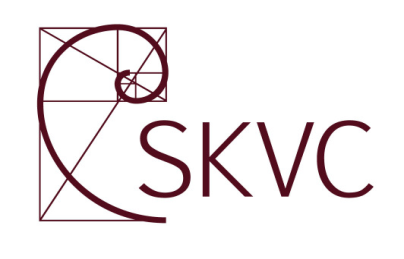 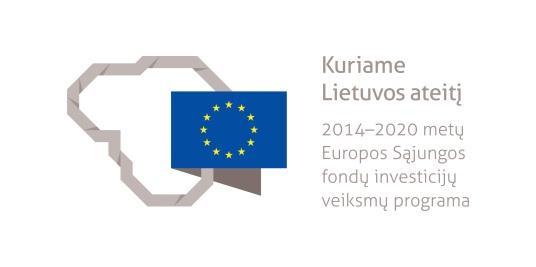 KLASIKINIŲ STUDIJŲ STUDIJŲ KRYPTIES APRAŠASPROJEKTASVilnius2020Klasikinių studijų studijų krypties aprašas  (toliau – Aprašas) yra parengtas Studijų kokybės vertinimo centrui įgyvendinant projektą „Studijas reglamentuojančių aprašų sistemos plėtra (SKAR-3)“, projekto Nr. 09.3.1-ESFA-V-732-01-0001, vykdomą pagal 2014–2020 metų Europos Sąjungos fondų investicijų veiksmų programos 9 prioriteto ,,Visuomenės švietimas ir žmogiškųjų išteklių potencialo didinimas“ 09.3.1-ESFA-V-732 įgyvendinimo priemonę ,,Studijų sistemos tobulinimas“, finansuojamą Europos Sąjungos fondų ir Lietuvos Respublikos valstybės biudžeto lėšomis.Aprašą (jo projektą) parengė ekspertų grupė, veikianti pagal 2019 m. rugpjūčio 29 d .Viešojo pirkimo atlygintinų paslaugų sutartis Nr.11 ESF7-61 ir Nr.11 ESF7-62; rugsėjo 5 d. Viešojo pirkimo atlygintinų paslaugų sutartis  Nr.11 ESF7-63 ir Nr.11 ESF7-64.Ekspertų  grupė: doc. dr. Nijolė Juchnevičienė (Vilniaus universitetas; grupės vadovė), doc. dr. Audronė Kučinskienė (Vilniaus universitetas), prof.dr. Raimonda Brunevičiūtė (Lietuvos sveikatos mokslų universitetas), dr. Živilė Nedzinskaitė (Lietuvių literatūros ir tautosakos institutas).KLASIKINIŲ STUDIJŲ STUDIJŲ KRYPTIES APRAŠASI SKYRIUSBENDROSIOS NUOSTATOSKlasikinių studijų studijų krypties aprašu (toliau – Aprašas) reglamentuojami klasikinių studijų krypties (N03 Klasikinės studijos) studijų programų specialieji reikalavimai.Aprašas parengtas vadovaujantis Lietuvos Respublikos mokslo ir studijų įstatymu (toliau – Mokslo ir studijų įstatymas), Lietuvos Respublikos Vyriausybės 2010 m. gegužės 4 d. nutarimu Nr. 535 „Dėl Lietuvos kvalifikacijų sandaros aprašo patvirtinimo“, Lietuvos Respublikos švietimo ir mokslo ministro 2016 m. lapkričio 16 d. įsakymu Nr. V-1012 „Dėl Studijų pakopų aprašo patvirtinimo“, Lietuvos Respublikos švietimo ir mokslo ministro 2016 m. gruodžio 1 d. įsakymu Nr. V-1075 „Dėl studijų krypčių ir krypčių grupių, pagal kurias vyksta studijos aukštosiose mokyklose, sąrašo, jo keitimo tvarkos, kvalifikacinių laipsnių sąrangos ir studijų programų pavadinimų sudarymo principų patvirtinimo“, Lietuvos Respublikos švietimo ir mokslo ministro 2016 m. gruodžio 30 d. įsakymu Nr. V-1168 „Dėl Bendrųjų studijų vykdymo reikalavimų aprašo patvirtinimo“  (toliau – Bendrųjų studijų vykdymo reikalavimų aprašas), Lietuvos Respublikos švietimo ir mokslo ministro 2017 m. sausio 23 d. įsakymu Nr. V-36 „Dėl Studijų krypties (krypčių) aprašo rengimo rekomendacijų patvirtinimo“, taip pat atsižvelgiant į Studijų krypčių aprašų skirtingoms pakopoms kūrimo metodiką (Studijų kokybės vertinimo centras, Vilnius 2019) bei   atsižvelgiant į Didžiosios Britanijos Kokybės užtikrinimo agentūros (QAA) klasikinių studijų krypties aprašo (Subject Benchmark Statement for Classics and Ancient History) rekomendacijas.Aprašo reikalavimai taikomi universitetinėms pirmosios ir antrosios studijų pakopos klasikinių studijų krypties studijų programoms, nepriklausomai nuo studijų formos. Klasikinių studijų krypties studijų programos gali būti organizuojamos tik kaip universitetinės studijos. Aprašo tikslai: Nustatyti klasikinių studijų krypties studijų programų kokybės standartus.Padėti aukštosioms mokykloms rengti, atnaujinti ir vertinti klasikinių studijų krypties studijas.Informuoti studentus ir socialinius partnerius apie klasikinių studijų krypties studijoseįgyjamas žinias ir gebėjimus.Pateikti gaires klasikinių studijų krypties studijas vertinantiems ekspertams ir jas akredituojančioms institucijoms.Skatinti aukštąsias mokyklas prisiimti atsakomybę už klasikinių studijų krypties studijų programų rezultatus ir suteiktas kvalifikacijas.Baigus klasikinių studijų krypties studijas įgyjami šie kvalifikaciniai laipsniai: Baigusiems klasikinių studijų krypties pirmosios studijų pakopos studijų programąsuteikiamas humanitarinių mokslų bakalauro kvalifikacinis laipsnis, patvirtinamas aukštosios mokyklos išduodamu humanitarinių mokslų bakalauro diplomu. 5.2. Baigusiems klasikinių studijų krypties antrosios studijų pakopos studijų programą suteikiamas humanitarinių mokslų magistro kvalifikacinis laipsnis, patvirtinamas aukštosios mokyklos išduodamu humanitarinių mokslų magistro diplomu.        5.3. Pirmosios pakopos universitetinių studijų programose gali būti numatyta galimybė suteikti pagrindinės krypties ir klasikinių studijų humanitarinių mokslų bakalauro kvalifikacinį laipsnį. Atitinkamai diplome turi būti įrašomi ir studijų krypties kodas bei pavadinimas. Klasikinės studijos gali būti vykdomos dviejų krypčių ar tarpkryptinėse studijų programose kartu  su lingvistikos, literatūrologijos, filosofijos, istorijos, archeologijos, meno istorijos, religijos istorijos ir kitomis kryptimis.Studijuojant kitų studijų krypčių studijų programose, klasikinių studijų krypties studijos gali būti pasirenkamos studijuoti kaip gretutinė kryptis pirmosios pakopos studijose.Klasikinių studijų krypties studijos gali būti organizuojamos nuolatine ir ištęstine forma. Organizuojant studijas skirtingomis formomis, to paties kvalifikacinio laipsnio studijų sandara, bendra apimtis (studijų kreditai), studijų turinys ir rezultatai turi nesiskirti. Studijų trukmė ir apimtis kreditais turi atitikti Mokslo ir studijų įstatymo aktualioje redakcijoje numatytas normas ir Bendrųjų studijų vykdymo reikalavimų aprašo nuostatas. Pirmosios pakopos Klasikinių studijų programos rekomenduojama apimtis – 240 kreditų, antrosios pakopos – 120 kreditų.Į klasikinių studijų krypties pirmosios pakopos studijų programas konkurso būdu priimamine žemesnį kaip vidurinį išsilavinimą turintys asmenys, atsižvelgiant į mokymosi rezultatus, stojamuosius egzaminus ar kitus aukštosios mokyklos nustatytus kriterijus. Konkursinių mokomųjų dalykų pagal studijų kryptis sąrašą ir konkursinio balo sudarymo principus, mažiausią stojamąjį balą ir kitus kriterijus nustato aukštosios mokyklos Mokslo ir studijų įstatymo nustatyta tvarka.Rekomenduojama, kad į antrosios studijų pakopos klasikinių studijų krypties studijas priimamiasmenys būtų:10.1. Baigę klasikinių studijų krypties bakalauro studijas ir įgiję humanitarinių mokslų bakalauro kvalifikacinį laipsnį.10.2. Baigę gretutines klasikinių studijų krypties studijas.10.3. Išklausę klasikinių studijų krypties pasirinktus studijuoti modulius, atitinkančius aukštosios mokyklos priėmimo į antrąją  klasikinių studijų programų pakopą reikalavimuose nustatytą tematiką ir apimtis. 10.4. Baigusiems kitų krypčių universitetines pirmosios pakopos studijas ir neišklausiusiems atitinkamos tematikos ir apimties klasikinių studijų modulių aukštoji mokykla gali organizuoti papildomas ar išlyginamąsias studijas. Jų apimtis – ne mažiau kaip 60 kreditų.Klasikinių studijų krypties studijų tikslas – suteikti klasikinį humanitarinį išsilavinimą, pagrįstą Antikos kultūros ir literatūros, jų recepcijos Europoje ir Lietuvoje išmanymu, Antikos istorijos ir politinių sistemų bei jų vėlesnės tradicijos pažinimu;  parengti klasikinių kalbų (senovės graikų ir lotynų), būtinų valstybės kultūros ir mokslo sistemai kokybiškai funkcionuoti, specialistus, kurie gebėtų prisidėti  prie politinio ir kultūrinio visuomenės tapatumo kūrimo ir palaikymo, šiuolaikinių kultūrinių ir ideologinių procesų kritinio vertinimo, viešojo intelektualinio debato kultūros kūrimo, atitinkančius įvairių sričių darbdavių poreikius.Baigusiems klasikinių studijų krypties pirmos pakopos studijas suteikiamas humanitarinių mokslų bakalauro kvalifikacinis laipsnis atitinka šeštąjį Lietuvos kvalifikacijų sandaros ir Europos mokymosi visą gyvenimą kvalifikacijų sąrangos lygmenį bei Europos aukštojo mokslo erdvės kvalifikacijų sąrangos pirmąją pakopą. Baigusiems klasikinių studijų krypties antros pakopos studijas suteikiamas humanitarinių mokslų magistro kvalifikacinis laipsnis atitinka septintąjį Lietuvos kvalifikacijų sandaros ir Europos mokymosi visą gyvenimą kvalifikacijų sąrangos lygmenis bei Europos aukštojo mokslo erdvės kvalifikacijų sąrangos antrąją pakopą.II SKYRIUSSTUDIJŲ KRYPTIES SAMPRATA IR APRĖPTIS Klasikinių studijų objektas yra senovės Graikijos ir Romos visuomenių kalbos (senoji graikų ir lotynų), literatūra, religija, istorija, intelektualinė ir materialinė kultūra, taip pat šios kultūros formuojanti įtaka Europos kultūrinei raidai ir jos recepcija nuo Viduramžių iki naujausių laikų. Klasikinių studijų dalis gali būti LDK lotyniškosios ir graikiškosios literatūros bei raštijos studijos ir Bizantijos kultūros studijos. Klasikinės   studijos   apima  plataus   chronologinio   diapazono   lingvistinius,  kultūrinius  ir socialinius procesus (nuo antro tūkstantmečio prieš Kr. vidurio iki krikščionybės susiformavimo ir Vėlyvosios Antikos), vykusius Viduržemio regione, taip pat klasikinės kultūros ir jos idėjų recepcijos procesą nuo Viduramžių iki Naujausiųjų laikų.Klasikinių studijų kryptis priskiriama humanitarinių mokslų studijų krypčių grupei (N); klasikinės studijos ypač išsiskiria tarpdiscipliniškumu ir taiko įvairių mokslų (lingvistikos, literatūrologijos, vertimo, filosofijos, socialinių mokslų, menų ir kt.) metodus klasikinių kalbų (senovės graikų ir lotynų) istorijos, daugiakalbių ir daugiakultūrių Antikos visuomenių tradicijų ir jų sąveikos, sąsajų tarp literatūros ir vaizduojamojo meno, lyginamosioms literatūros laikotarpių ir žanrų bei jų recepcijos problemoms nagrinėti.Klasikinių studijų krypties studijų programų išskirtinumas yra ir tai, kad jos paremtos pirminiais klasikinėmis kalbomis parašytais šaltiniais ir reikalauja gero senovės graikų ir lotynų kalbų, jomis sukurtos literatūros ir kultūrinio konteksto išmanymo, atitinkančio Jungtinės karalystės Švietimo ministerijos patvirtintus Antikos kultūros ir klasikinių kalbų A lygio standartus (https://www.gov.uk/government/collections/gce-as-and-a-level-subject-content). Studijų programos gali orientuotis į tam tikrą laikotarpį ar tematiką. Jų pobūdis gali būti sinoptinis, filologinis, istorinis. Atitinkamai klasikinių studijų kryptis gali apimti platų studijų programų spektrą. Tai:       17.1. Studijų programos, kurių pagrindą sudaro abiejų klasikinių kalbų – lotynų ir senovės graikų – studijos bei tomis kalbomis sukurtos literatūros studijos; kiti antikinės kultūros aspektai programoje pateikiami kaip papildantys ar pasirenkamieji dalykai.      17.2. Studijų programos, kurių pagrindą sudaro vienos iš klasikinių kalbų, ja sukurtos literatūros, jos recepcijos (ir atitinkamai ar LDK lotyniškosios, ar graikiškosios literatūros, ar Bizantijos literatūros) studijos; kita antikinė kalba ir jos kultūros tekstai  pateikiami kaip papildantys ar pasirenkamieji dalykai.      17.3. Studijų programos, kurių pagrindą sudaro senovės Graikijos ir Romos istorijos, visuomenių, idėjų ir kultūros sąveikos bei recepcijos studijos; klasikinės kalbos (arba viena kalba pasirinktinai) studijuojamos mažesne apimtimi.Klasikinių studijų absolventai gali dirbti klasikinių studijų žinių ir klasikinio humanitarinio išsilavinimo, tarpkultūrinės ir plačios humanitarinės kompetencijos reikalaujantį darbą švietimo, mokslo, kultūros ir kitose srityse, taip pat tiriamosios-analitinės ir taikomosios veiklos srityse viešajame, nevyriausybiniame ir privačiame sektoriuje.III SKYRIUSBENDRIEJI IR SPECIALIEJI STUDIJŲ REZULTATAIBaigę klasikinių studijų krypties studijas absolventai gebės:      19.1. Baigę pirmosios pakopos studijas, absolventai gebės analizuoti plataus spektro (kalbinius, literatūrinius, filosofinius, istorinius) pirminius šaltinius lotynų ir (arba) senąja graikų kalba, diskutuoti aktualiais visuomenei klausimais, remdamiesi studijų metu įgytomis tarpdisciplininėmis lingvistikos, literatūros, filosofijos, istorijos, meno ir kitomis žiniomis, aktyviai ir sąmoningai veikti daugiakultūrėje aplinkoje, bus pasirengę mokytis toliau ar siekti profesinės karjeros įvairiose tiriamosios ir taikomosios veiklos srityse, kur svarbi erudicija, loginis mąstymas, multikultūrinė kompetencija, kūrybiškumas, gebėjimas savarankiškai analizuoti, kritiškai vertinti, interpretuoti ir sintetiškai apibendrinti atsinaujinančią informaciją, suvokti nuolatinio mokymosi ir etinių nuostatų svarbą.       19.2. Baigę antrosios pakopos studijas, absolventai bus pasirengę tęsti studijas doktorantūroje ir savarankiškai dirbti mokslo tiriamąjį bei analitinį darbą mokslo ir studijų bei kitose institucijose, naudodamiesi įvairiomis metodologinėmis prieigomis ir įvairiais bibliografiniais bei elektroniniais ištekliais, gebės nepriklausomai ir kritiškai analizuoti problemas, aktyviai ir sąmoningai veikti daugiakultūrėje aplinkoje, siekti profesinės karjeros įvairiose tiriamosios ir taikomosios veiklos srityse, kur svarbi erudicija, loginis mąstymas, multikultūrinė kompetencija, kūrybiškumas, gebėjimas savarankiškai analizuoti, kritiškai vertinti, interpretuoti ir sintetiškai apibendrinti atsinaujinančią informaciją, suvokti nuolatinio mokymosi ir etinių nuostatų svarbą.Baigus pirmosios studijų pakopos klasikinių studijų krypties universitetines studijas, turi būti pasiekti šie studijų rezultatai:20.1. Žinios, jų taikymas:Moka senąją graikų ir (arba) lotynų kalbą programoje nustatyta apimtimi; suvokia kalbą kaip fenomeną, geba ją analizuoti.Yra susipažinę ir geba naudotis  įvairiais pirminiais šaltiniais plačiąja prasme (literatūros, filosofijos, istorijos tekstų, meno objektų, rankraščių ir įrašų).Geba analizuoti ir interpretuoti antikinę literatūrą kaip reiškinį ir jos raišką vėlesnėje LDK, Europos ir kt. tradicijose. Yra gerai susipažinę su lingvistiniais, literatūriniais, kultūriniais, socialiniais istoriniais literatūros kontekstais.Moka naudotis specialiosiomis elektroninėmis duomenų bazėmis, žodynais ir kitais ištekliais, turi suformuotus reikiamus informacinius ir metodologinius gebėjimus bei bibliografinės paieškos įgūdžius.20.1.6.   Išmano pagrindines lingvistines, stilistines, retorines, filosofines, kultūrines sąvokas ir terminus, geba taikyti įvairius tyrimo metodus.Gebėjimai vykdyti tyrimus:Geba atlikti lingvistinį ar literatūrologinį tyrimą, taikydami įgytas žinias ir gebėjimus praktikoje.Geba analizuoti, interpretuoti ir vertinti mokslo, kultūros ir socialinius reiškinius bei problemas.Geba rinkti informaciją įvairiose duomenų ir šaltinių bazėse ir ją sisteminti, klasifikuoti bei kritiškai vertinti.Taiko kitų socialinių, humanitarinių ir kitų mokslų sukauptas žinias bei teorines įžvalgas klasikinių tekstų bei kultūros reiškinių analizei.Specialieji gebėjimai:Geba versti iš senosios graikų ir (arba) lotynų kalbų. Geba paaiškinti terminus, kilusius iš senosios graikų ir lotynų kalbų.Geba suprasti ir paaiškinti antikinės kultūros savitumą.Geba argumentuotai diskutuoti ir rašyti akademinius tekstus lietuvių  ir bent viena šiuolaikine užsienio kalba. Atpažįsta ir moka paaiškinti antikinės literatūros, mitologijos aliuzijas bei meno motyvus šiuolaikinėje literatūroje ir kultūroje.Geba pritaikyti antikinių kalbų ir Antikos kultūros žinias kitų kultūrų ir kalbų pažinimui.Socialiniai gebėjimai:Geba efektyviai veikti daugiakultūrėje aplinkoje, bendrauti ir bendradarbiauti siekiant bendrų tikslų.Geba efektyviai dirbti komandoje, kelti idėjas ir siūlyti būdus joms įgyvendinti. Geba dalyvauti diskusijoje, korektiškai pateikti savo argumentus ir įsiklausyti į oponento nuomonę. Geba pritaikyti klasikinių studijų žinias, populiarinant mokslą ir ugdant visuomenės kultūrinę savimonę.Asmeniniai gebėjimai:Geba savarankiškai nusibrėžti mokymosi tikslus, planuoti laiką, nusistatyti prioritetus, tobulinti savo išsilavinimą ir profesinius įgūdžius, suvokia mokymosi visą gyvenimą svarbą. Geba kritiškai vertinti savo veiklą, atsižvelgti į atsinaujinančius visuomenėsporeikius.Suvokia  moralinę  atsakomybę  už  savo veiklos  ir  jos  rezultatų poveikį  visuomenei, geba prisiimti etinę, socialinę atsakomybę.Baigus antrosios studijų pakopos klasikinių studijų krypties universitetines studijas, turi būti pasiekti šie studijų rezultatai: Žinios, jų taikymas:       21.1.1.Turi ir geba taikyti  naujausias klasikinių studijų srities žinias bei metodologijas, pagrįstas fundamentinių ir/ar taikomųjų tyrimų rezultatais.21.1.2. Geba skaityti, suprasti, analizuoti ir interpretuoti senovės graikų ir (ar) lotynų kalba parašytus tekstus.21.1.3. Išmano Senovės Graikijos ir Romos istorinį, filosofinį, kultūrinį ir literatūrinį kontekstą; analizuoja ir kritiškai vertina jo procesus ir įtakas vėlesnėje Europos, LDK ir kt. tradicijoje.21.1.4. Geba argumentuotai parinkti ir taikyti įvairias teorines ir metodologines prieigas mokslinėje bei praktinėje veikloje.21.1.5. Geba susieti skirtingų epochų (Antikos, Viduramžių, Renesanso ir kitų) žinias ir pritaikyti jas mokslinėje bei visuomeninėje veikloje.  Gebėjimai vykdyti tyrimus:Geba rasti, sisteminti, klasifikuoti, sintetinti medžiagą ir informaciją, reikalingą studijoms ir mokslinei veiklai.Geba pritaikyti ir sieti skirtingas humanitarinių, socialinių ir kitų mokslų žinias.Geba savarankiškai formuluoti mokslinę problemą, ją analizuoti, interpretuoti, daryti pagrįstas išvadas.Geba savarankiškai organizuoti ir atlikti mokslinius tyrimus ir jiems vadovauti, rašyti akademinius tekstus ir pasirengti doktorantūros studijoms. Specialieji gebėjimai:Geba atlikti tekstų senovės graikų ir (arba) lotynų kalba vertimą, analizę ir interpretaciją.Geba aiškinti ir interpretuoti literatūrinį, kultūrinį, istorinį tekstų senovės graikų ir (arba) lotynų kalba kontekstą.Geba paaiškinti ir tirti antikinės literatūros bei kultūros istoriją, įtakas ir recepciją. Geba naudotis klasikinių studijų tyrimams reikalingomis informacinių duomenų bei šaltinių bazėmis atlikdami mokslinius tyrimus. Geba argumentuotai diskutuoti ir kurti mokslinius tekstus valstybine ir bent viena užsienio kalba.Geba pritaikyti turimas metodologines ir praktines antikinių kalbų, Antikos kultūros bei kitų mokslų žinias moksliniams tyrimams, profesinei bei visuomeninei ir kultūrinei veiklai. Socialiniai gebėjimai:Geba efektyviai dirbti daugiakultūrėje aplinkoje, spręsti tarpdalykines problemas, bendrauti ir bendradarbiauti.Geba generuoti idėjas, siūlyti būdus joms įgyvendinti, priimti konceptualius sprendimus.Geba aiškiai, argumentuotai perteikti apibendrintą informaciją specialistams ir visuomenei, ją kritiškai vertinti, pritaikyti akademiniams ir visuomeniniams poreikiams.Geba pritaikyti įgytas žinias ugdant visuomenės kultūrinę savimonę ir gerovę.Asmeniniai gebėjimai:Supranta mokymosi visą gyvenimą svarbą, geba dirbti savarankiškai, tobulinti profesinius įgūdžius, taikyti įgytas žinias praktikoje, kūrybiškai spręsti kylančias problemas.Geba kritiškai vertinti savo veiklą, prisitaikyti prie permainų, priimti iššūkius.Geba reflektuoti, analizuoti ir apmąstyti kultūros ir visuomenės reiškinius bei procesus.Suvokia ir prisiima atsakomybę už savo veiklą, jos poveikį visuomenės ir kultūros raidai, gerovei ir aplinkai.IV SKYRIUS DĖSTYMAS, STUDIJAVIMAS IR VERTINIMASKlasikinių studijų didaktinė koncepcija, skirta pasiekti klasikinių studijų krypties studijų programos studijų rezultatus, apima dėstymą, mokymąsi ir vertinimą. Dėstymo, mokymosi ir vertinimo strategija turi atitikti klasikinių studijų pobūdį; ji turi būti aiškiai apibrėžta ir aprašyta klasikinių studijų krypties studijų programose. Studijų procese turi būti įgyvendinama mokymosi visą gyvenimą koncepcija, studentai turi būti rengiami ir skatinami būti atsakingi už savo mokymąsi. Programa, jos turinys ir didaktinė sistema studentus turi  motyvuoti studijoms naudoti visus galimus išteklius ir šaltinius.Akademinis ir administracinis personalas turi išmanyti ir suprasti studijų programos didaktinę koncepciją, akademinis – demonstruoti, o administracinis – užtikrinti kompetencijas, įgalinančias pasiekti studijų programų rezultatus, gebėti konstruoti sudėtinius studijų programų modulius. Studijų procese būtina remtis mokslinių tyrimų rezultatais, išmanyti ryšius su kitomis susijusiomis studijų ir mokslo kryptimis, tarpdalykiškumo galimybes.  Dėstymo ir studijavimo didaktinė samprata turi aprėpti lankstų įvairių  studijų  metodų taikymą, ieškoti integruotų didaktinių sprendimų, sudarant galimybes įsisavinti platų kognityvinių, tarpasmeninių bei praktinių mokėjimų spektrą ir siekiant, kad studentai įgytų teorinių žinių ir išlavintų specialiuosius, socialinius ir asmeninius, taip pat ir tiriamuosius gebėjimus. Studijų metodų pasirinkimas turi užtikrinti studijų rezultatų pasiekimą, kuris grindžiamas mokėjimų bei gebėjimų rinkiniais ir jų įvertinimais. Studijų metodai turi būti aiškiai apibrėžti, reguliariai peržiūrimi ir tobulinami atsižvelgiant į pokyčius, efektyvūs, racionaliai naudojami turimi ištekliai.Skirtingų studijų pakopų studijose gali būti taikomi tie patys studijų metodai, tačiau turi skirtis pateikiamų užduočių turinys, sudėtingumas ar studento savarankiškumo raiška. Atsižvelgiant į šiuos požymius, studijų programose turi būti planuojama kontaktinio darbo apimtis. Kontaktinio darbo apimtys turi derėti su tuo metu galiojančiuose teisės aktuose įtvirtintomis teisės normomis. Savarankiško darbo užduotys turi atitikti studijų programos studijų rezultatus, motyvuoti studentus racionaliai naudoti studentų ir dėstytojų laiką bei materialiuosius išteklius (bibliotekas, laboratorijas, įrangą ir kita).Turi būti taikomi aktyvūs, į studentą orientuoti studijų metodai, ugdantys kūrybiškumą, analitinius ir metapažinimo gebėjimus (numatyti savo veiklos (darbo) tikslus, atrinkti tiems tikslams pasiekti tinkamą strategiją, stebėti savo pažangą ir kontroliuoti užduoties atlikimą) ir bendruosius gebėjimus (bendravimą, bendradarbiavimą, efektyvų informacijos perteikimą ir pan.). 27.1. Gali būti taikomi šie bendrąsias kompetencijas ugdantys metodai: grupių diskusijos, debatai, įtraukiamosios paskaitos, vaidybiniai žaidimai, darbas grupėse, pristatymai, pateikčių rengimas, demonstravimas.27.2. Specifiniai klasikinių studijų krypties metodai: šaltinių studijavimas, teksto vertimas iš (į) lotynų ir (arba) graikų kalbas, teksto komentavimas, filmų  ar spektaklių peržiūros ir aptarimai, savarankiškas analitinių rašto darbų rengimas, referatai. Studijos gali būti vykdomos tiek tradicinėmis formomis (paskaitos, seminarai, pratybos), tiek pagal galimybes netradicinėmis mokymosi formomis (mokymasis virtualioje aplinkoje, ekskursijos, kinas, teatras, edukacinės užsienio kelionės ir kita).Universitetinėse studijose dėstymas ir studijavimas turi būti papildytas tiriamaisiais darbais, pritaikymu praktikoje ir perkeliamųjų mokėjimų plėtote, antrojoje studijų pakopoje – įtraukimu į mokslinę veiklą (konferencijas, projektus, mokslines praktikas ir kita). Studijų programos struktūra ir parinkti metodai turi kryptingai vesti nuo bendrųjų sąvokų ir konceptų prie jų taikymo, gebėjimo tirti ir daryti išvadas, parengti tiriamiesiems atitinkamų studijų dalykų darbams, atliekant paskirų kursų užduotis ir įsisavintas žinias taikant profesinės praktikos metu.  Abiejų studijų pakopų klasikinės  studijos baigiamos viešai ginamu baigiamuoju darbu (projektu):30.1. Baigiamasis bakalauro darbas turi būti pagrįstas tyrimais, žinių taikymu, atskleidžiantis programos tikslus ir studijų rezultatus atitinkančius gebėjimus. Baigiamuoju darbu (projektu) bakalauras turi parodyti žinių ir supratimo lygį, gebėjimą analizuoti pasirinktą temą, vertinti kitų asmenų anksčiau atliktus klasikinių studijų krypties darbus, savarankiškai studijuoti ir atlikti klasikinių studijų krypties tyrimus, aprašyti savo atliktą tiriamąjį darbą, aiškiai ir pagrįstai formuluoti tyrimų išvadas bei rekomendacijas pagal universiteto patvirtintus reikalavimus.30.2. Baigiamasis magistro darbas turi būti pagrįstas savarankiškais taikomaisiais moksliniais tyrinėjimais ir žinių taikymu, atskleidžiant  programos tikslus atitinkančius gebėjimus. Baigiamuoju darbu magistrantas turi parodyti žinių ir supratimo lygį, gebėjimą analizuoti pasirinktą temą, vertinti kitų asmenų anksčiau atliktus klasikinių studijų krypties darbus, savarankiškai mokytis ir atlikti tyrimus, pateikti tyrimo rezultatų interpretacijas, aprašyti savo atliktą tiriamąjį darbą, aiškiai ir pagrįstai formuluoti tyrimų išvadas ir pateikti praktines rekomendacijas, atsižvelgdamas į gautus mokslinių tyrinėjimų duomenis pagal universiteto patvirtintus reikalavimus.30.3. Baigiamojo darbo vertinimo komisija turi būti sudaroma iš mokslininkų, praktikų profesionalų, socialinių partnerių atstovų. Praktika yra vertinga studijų programos dalis, privaloma bakalauro studijose ir rekomenduojama magistro studijose. Praktikos (pažintinės, mokomosios, mokslo tiriamosios) apimtis – ne mažiau nei 15 kreditų, paskirtis – užtikrinti žinių ir įgūdžių, įgyjamų teorinių studijų metu, dermę su praktine veikla, kurioje studijų metu įgytos kompetencijos yra įtvirtinamos, pritaikomos ir tobulinamos praktikos vietoje. Būtina užtikrinti tinkamą praktikos organizavimą, kurį sudaro studentų parengimas ir apmokymas, užduočių parengimas, supervizijų ar nuolatinio grįžtamojo ryšio organizavimas, glaudaus ryšio su praktikos vietos vadovu palaikymas, ataskaitų išklausymas bei įvertinimas, praktikų rezultatų viešinimas.Praktika gali būti organizuojama pagal  specializacijas (pedagoginė, leidybinė, vertimo, mokslinė ir kita), kad studentai galėtų ugdyti atitinkamas profesines kompetencijas, prižiūrint atitinkamos specializacijos institucijos praktikos vadovui. Klasikinių studijų krypties praktika gali būti organizuojama vidurinėse ir aukštosiose mokyklose, leidyklose, bibliotekose, muziejuose ir kitose institucijose, kurias nustato aukštoji mokykla.33. Studijų pasiekimų vertinimo tvarka ir strategija turi būti įtvirtinta aukštosios mokyklos dokumentuose. Ja remiantis,  turi būti sudaromos individualios paskirų programų studijų dalykų ar modulių vertinimo tvarkos, nurodančios, kaip ir kokiais būdais bei metodais bus vertinamas studijų programos (studijų dalyko) tikslų įgyvendinimas (studijų rezultatai) lyginant su apibrėžtais tikslais. Taip pat nurodomi vertinimo formos ir tipas. 34. Klasikinių studijų  krypties programos studentų studijų pasiekimų vertinimo  strategija ir kriterijai turi būti susieti su studijų rezultatais; vertinimo sistema turi padėti įgyvendinti klasikinių studijų krypties studijų programos numatytus tikslus, skatinti studentų motyvaciją ir savarankišką mokymąsi. Vertinimas turi būti grindžiamas šiais principais: pagrįstumo (vertinimu turi būti matuojamas studijų rezultatų pasiekimo lygis), patikimumo, aiškumo (vertinimo sistema turi būti informatyvi, suprantama vertintojams ir vertinamiesiems), naudingumo (vertinimas turi būti teigiamai vertinamas pačių vertinamųjų ir prisidėti prie studijų programos tikslų įgyvendinimo bei studijų rezultatų pasiekimo), nešališkumo (vertinimas turi būti objektyvus ir nepriklausyti nuo vertintojo pasikeitimo, vertinimo metodai turi būti vienodai tinkami visiems vertinamiesiems). Aukštoji mokykla, nustatydama vertinimo tvarką, turi užtikrinti dėstytojui teisę rinktis tinkamiausius vertinimo metodus.35. Klasikinių studijų krypties pasiekimų vertinimo metodai turėtų apimti tiek žinių, tiek gebėjimų lygmenį, leisti studentams pademonstruoti specialiuosius ir bendruosius gebėjimus, supratimą ir žinias, o studentų pasiekimų vertinimo metodų taikymas turėtų skatinti studentų savarankiškumą ir kūrybiškumą. Studentams turi būti suteikta galimybė dalyvauti priimant sprendimus dėl studijų pasiekimų vertinimo metodų ir kriterijų, užduočių skaičiaus ir apimties:36. Taikytini tokie studijų pasiekimų vertinimo būdai: esė, rašinių vertinimas, teksto vertimas, teksto analizė žodžiu ir (ar) raštu, literatūros apžvalga, žodinis pranešimas, pateikčių rengimas ir pristatymas, kursinis darbas, kolokviumas, testas, kontrolinis darbas, egzaminas žodžiu ar raštu. Vertinant studentų gebėjimą naudotis informacinėmis technologijomis atkreipiamas dėmesys į jų gebėjimus atlikti duomenų analizę ir naudotis duomenų bazėmis. 37. Grįžtamasis ryšys tarp visų studijų proceso dalyvių suteikia galimybę nuolatos tirti ir apmąstyti bendradarbiavimo studijų procese (auditorijoje ir praktikos vietoje) efektyvumą ir numatyti studijų tobulinimo perspektyvą. Siekiant užtikrinti studijų kokybę, tęstinumą ir nuolatinį, reguliarų studentų mokymąsi, labai svarbus veiksmingas grįžtamasis ryšys, kuris pasiekiamas įvairiomis grįžtamojo ryšio užtikrinimo formomis, taip pat ir suteikiant studentui galimybę refleksijos būdu įsivertinti, kokių studijų rezultatų jis pasiekė.V SKYRIUS STUDIJŲ PROGRAMŲ VYKDYMO REIKALAVIMAI38. Klasikinių  studijų krypties studijų programas organizuojanti aukštoji mokykla turi turėti pakankamai akademinio, administracinio ir studijų pagalbinio personalo, materialinių, metodinių ir informacinių išteklių joms įgyvendinti. 39. Akademinis personalas vertinamas pagal mokslinę, pedagoginę ir praktinę patirtį: dalyvavimą moksliniuose tyrimuose, pažangių studijų metodų taikymą, patirtį tarptautinėje mokslinėje ir pedagoginėje erdvėje, gebėjimą bendrauti užsienio kalbomis, dalyvavimą konferencijose, kvalifikacijos tobulinimo programose ir stažuotėse, pripažinimą profesinėse, mokslinėse bendrijose, profesinį įžvalgumą, asmeninį domėjimąsi studentų studijų reikalais, gebėjimą patarti studentams dėl studijų planų, profesinės karjeros ir kriterijų, kuriais remiantis vertinamos studijų programos žinios ir gebėjimai. Kiekviena aukštoji mokykla atitinkamos pakopos studijų programai numato minimaliuosius kvalifikacinius dėstytojų pareigybių reikalavimus, kurie negali prieštarauti galiojantiems teisės aktams.40. Patalpos, kuriose vykdomos studijos, turi atitikti higienos ir darbo saugos reikalavimus, ir jų turi pakakti. Auditorijos turi būti aprūpintos vizualizavimo įranga, didelėse auditorijose turi būti įrengta įgarsinimo įranga. Studentų bendravimo gebėjimams lavinti ir komandinio darbo įgūdžiams formuoti turi būti įrengtos patalpos, pritaikytos darbui grupėmis. 41. Akademinė parama studentams teikiama šiais būdais:41.1. Administracija turi užtikrinti studentams galimybę gauti reikalingas konsultacijas.41.2. Akademinis ir administracinis personalas turi skatinti, motyvuoti, įpareigoti studentus įsitraukti į akademinę ir mokslinę veiklą.41.3.Turi būti sudarytos sąlygos konsultuotis karjeros klausimais, gauti psichologinę ar kitą reikalingą pagalbą.41.4.Turi būti sudarytos sąlygos studijuoti studentams, turintiems specialiųjų poreikių.41.5.Turi būti sudarytos sąlygos studentams organizuoti kultūrinius renginius aukštosios mokyklos patalpose, steigti studentų organizacijas ar klubus ir dalyvauti jų veikloje.